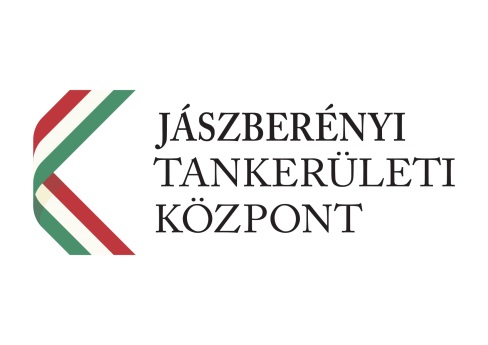 ADATKEZELÉSI TÁJÉKOZTATÓTESTHŐMÉRSÉKLET MÉRÉS AZ ISKOLA ÉPÜLETEIBE TÖRTÉNŐ BELÉPÉS SORÁNA Kormánynak a járványügyi készültségi időszak védelmi intézkedéseiről szóló 431/2020. (IX. 18.) Korm. rendelet 4-5. §-i előírják, hogy a köznevelési intézményekben kötelező a testhőmérséklet ellenőrzése, amelynek az intézménybe történő érkezéskor mindenki köteles magát alávetni. A Kormányrendelet előírásának betartása, az Iskola alapvető közfeladatainak zavartalan ellátása, illetve a köznevelési intézmény dolgozói számára az egészséges és biztonságos munkakörnyezet megteremtése. Az adatkezelő megnevezése, elérhetőségei: Csete Balázs Általános Iskola cím:  5137 Jászkisér,Petőfi út 1.tel.:  0657/550-110e-mail:  klik.jaszkiser@gmail.comAz adatkezelés jogi háttere A Nemzeti Adatvédelmi és Információszabadság Hatóságnak a NAIH/2020/7465. számú Tájékoztató értelmében a digitális és analóg lázhőmérőkkel és hőkamerák által végzett testhőmérséklet ellenőrzés a GDPR 4. cikk 2. pontja szerint adatkezelésnek minősül.  Az adatokat az Iskola, mint közfeladatott ellátó szerv a GDPR 6. cikk (1) bekezdésének e) pontja, illetve a GDPR 9. cikk (2) bekezdés b) pontja alapján, kezeli közfeladata zavartalan ellátása érdekében, az egészséges munkakörnyezet megteremtésének jogszabályból fakadó kötelezettségére is figyelemmel.  A kezelt adatok köre Iskolába nem léphetnek be, akiknek testhőmérséklete a 37,5 Celsius fokot meghaladja. A mérést az Intézményvezető által kijelölt pedagógusok folytatják, a mérést végző személy a mért értékkel kapcsolatosan adatrögzítést nem végez.A köznevelési intézményben elhelyezett hőkamerák által szolgáltatott testhőmérséklet adatok alapesetben, kizárólag a hőkamerák informatikai tárhelyén kerülnek rögzítésre, azonban az Iskola által meghatározott normál értéktől eltérő adat esetében, az érintett neve, valamint annak ténye, hogy testhőmérséklete 65 év alatti személyek esetében 35,9 - 37,5 °C, 65 év feletti személyek esetében   35,8 - 37,5 °C a kontroll mérés alapján a normál tartományon kívül eredményt mutatott rögzítésre kerül.Az adatkezelés idejeA testhőmérő által mutatott értéket a gyermeknek, szülőnek, pedagógusoknak, vendégnek (ún. héjvédelem-NAIH Tájékoztató II. 2. bekezdés) az Iskolába történő belépéskor méri, az testhőmérséklet adatokkal további adatkezelés nem történik. Nem jár adat rögzítéssel, további tárolással, továbbítással. A testhőmérséklet mérés adatai kizárólag az Iskolába történő belépés engedélyezésére vagy megtagadására szolgálnak a NAIH/2020/7465 számú Tájékoztatójának III. 2. bekezdésnek megfelelően. A hőkamerák által saját az Iskolába egyéb rendszereitől független tárhelyén rögzített adatokat a rendszer legfeljebb 24 óráig kezeli. Az meghatározott tartományon kívül eső testhőmérséklet mérés tényét és ezzel összefüggésben az érintett nevét az adatkezelő legfeljebb harminc napig kezeli.Adattovábbítás:Nem történik adattovábbítás. Az adatkezelés során az Iskola adatfeldolgozót nem vesz igénybe.Adatbiztonság Tekintettel arra, hogy a személyes adatok kezelése nem csak az iskola falain belül történik, a biztonságos környezet megteremtése közös feladat, így mindent meg kell tenni annak érdekében, hogy megakadályozzuk az adatkezeléshez használt eszközök, adattárak, belépési jelszavak stb. illetéktelenek (a családtagok is ennek minősülhetnek) általi hozzáférését. Mindezekre tekintettel el kell kerülni a tanulók (szülői felügyeletet gyakorló személy) által megküldött/feltöltött videók adathordozóra történő kimásolását. A pedagógust a tanulóval kapcsolatosan tudomására jutott adatok vonatkozásában az Nkt. alapján titoktartási kötelezettség terheli. Az adatkezeléssel kapcsolatos jogok érvényesítése és a jogorvoslati lehetőségek Az adatbiztonsági követelmények teljesülése és a tanuló jogainak védelme érdekében a tájékoztatás megadása, az adatokba történő betekintés biztosítása, illetve azokról másolat kiadása is az érintett tanuló (szülői felügyeletet gyakorló személy) személyének azonosításához kötött. Kiskorú tanuló esetén, a szülői felügyeletet gyakorló személy gyakorolhatja ezeket a jogokat. Az adatkezelő, az érintett tanuló (szülői felügyeletet gyakorló személy) által benyújtott, az őt megillető jogosultságok érvényesítésére irányuló kérelmet annak benyújtásától számított legrövidebb idő alatt, de legfeljebb huszonöt napon belül elbírálja és döntéséről a kérelmet benyújtót írásban vagy elektronikusan benyújtott kérelem esetén elektronikus úton értesíti. Tájékoztatás és hozzáférés joga: Az adatkezeléssel érintett tanuló (szülői felügyeletet gyakorló személy) a köznevelési intézményhez, mint adatkezelőhöz eljutatott kérelmében tájékoztatást kérhet arról, hogy a tantermen kívüli, digitális munkarendben végzett feladatellátás során készült-e a tanulóról felvétel, és ha igen, milyen felvételek készültek. Az adatkezeléssel érintett tanuló (szülői felügyeletet gyakorló személy) a köznevelési intézményhez, mint adatkezelőhöz eljutatott kérelmében tájékoztatást kérhet arról, hogy ki, milyen jogalapon, milyen adatkezelési célból, mennyi ideig és milyen személyes adatokat kezel a tanulóról, továbbá arról, hogy kinek, mikor, milyen jogszabály alapján, a tanuló mely személyes adataihoz biztosított hozzáférést vagy kinek továbbította a tanuló személyes adatait. Helyesbítéshez való jog: Az adatkezelés jellegére tekintettel az érintett helyesbítéshez való jogának gyakorlása logikailag kizárt. Tiltakozás joga: A tanuló (szülői felügyeletet gyakorló személy), a tanuló saját helyzetével kapcsolatos okokból bármikor tiltakozhat az adatkezelés ellen, ha álláspontja szerint az adatkezelő a személyes adatokat a jelen adatkezelési tájékoztatóban megjelölt céllal összefüggésben nem megfelelően kezelné. Törléshez való jog: A tájékoztatóban ismertetett adatkezelés kapcsán a tanuló (szülői felügyeletet gyakorló személy) csak akkor élhet a törléshez való jogával, ha az adatkezelő köznevelési intézmény közfeladat ellátása keretében végzett feladata végrehajtásához az adat nem szükséges. A zároláshoz (adatkezelés korlátozásához) való jog: A tanuló (szülői felügyeletet gyakorló személy) kérheti, hogy a tanuló személyes adatai kezelését az adatkezelő korlátozza, amennyiben az adatkezelőnek már nincs szüksége a személyes adatokra adatkezelés céljából, de az érintett igényli azokat jogi igények előterjesztéséhez, érvényesítéséhez vagy védelméhez, vagy az érintett tiltakozott az adatkezelés ellen. Ez utóbbi esetben a korlátozás arra az időtartamra vonatkozik, amíg megállapításra nem kerül, hogy az adatkezelő jogos indokai elsőbbséget élveznek-e az érintett jogos indokaival szemben. Jogorvoslathoz való jog: Ha az feltételezhető, hogy sérültek a tanuló adatkezeléssel kapcsolatos jogai, az adatkezelő a tanuló személyes adatainak kezelése során megsértette a hatályos adatvédelmi követelményeket, akkor - az iskolához, mint adatkezelőhöz lehet fordulni, vagy - lehet kérni a Nemzeti Adatvédelmi és Információszabadság Hatóság (Székhely: 1055 Budapest, Falk Miksa u 9-11., 1363. Budapest, Pf:9, www.naih.hu, ugyfelszolgalat@naih.hu) vizsgálatát, továbbá - lehetőség van a személyes adatok védelme érdekében bírósághoz fordulni.